คณะกรรมการยาเสพติดเห็นชอบแล้ว โมเดลปลูกกัญชา 6 ต้น อย. เผย มติคณะกรรมการยาเสพติดเห็นชอบโครงการนำร่องปลูกกัญชา 6 ต้น ในจังหวัดบุรีรัมย์ ระหว่างวิสาหกิจชุมชนบ้านโนนมาลัย ร่วมกับ รพ. สต. บ้านโนนมาลัย เพื่อเป็นต้นแบบสำหรับการดูแลสุขภาพผู้ป่วย
ในชุมชนของ รพ. สต. บ้านโนนมาลัย  หากสำเร็จจะขยายผลไปยังพื้นที่อื่นต่อไป หวังใช้เป็นต้นแบบขับเคลื่อนเศรษฐกิจสุขภาพระดับชุมชนของประเทศ สร้างรายได้จากการปลูกกัญชาของเกษตรกร และลดรายจ่ายในการดูแลรักษาสุขภาพของคนในชุมชนภญ. สุภัทรา บุญเสริม รองเลขาธิการคณะกรรมการอาหารและยา เปิดเผยว่า พระราชบัญญัติยาเสพติดให้โทษ (ฉบับที่ 7) พ.ศ. 2562 เปิดโอกาสให้ใช้กัญชาทางการแพทย์และศึกษาวิจัย แต่ยังมีข้อจำกัดที่ผู้ป่วยยัง
ไม่สามารถปลูกกัญชาเพื่อรักษาตนเอง ซึ่งสำนักงานคณะกรรมการอาหารและยา (อย.) ได้เสนอแก้พระราชบัญญัติยาเสพติดในประเด็นดังกล่าวไปแล้ว ในระหว่างนี้ กระทรวงสาธารณสุขจึงได้จัดทำโครงการปลูกกัญชาเพื่อประโยชน์ทางการแพทย์ โรงพยาบาลส่งเสริมสุขภาพตำบล (รพ. สต.) โนนมาลัย อำเภอคูเมือง จังหวัดบุรีรัมย์ ร่วมกับวิสาหกิจชุมชนบ้านโนนมาลัย เพื่อศึกษาการจัดทำต้นแบบการปลูกกัญชาในระดับครัวเรือนโดยวิสาหกิจชุมชน โดยครอบครัวที่เป็นสมาชิกในวิสาหกิจชุมชนโนนมาลัยจะขออนุญาตปลูกกัญชาร่วมกับ รพ. สต. โนนมาลัย ครอบครัวละ 6 ต้น จำนวน 10 ครอบครัว เมื่อต้นกัญชาพร้อมเก็บเกี่ยว แต่ละครอบครัวก็จะขายผลผลิตให้ รพ. สต. โนนมาลัย และ รพ. คูเมือง นำไปผลิตยากัญชาสำหรับรักษาผู้ป่วยต่อไป ซึ่งโครงการดังกล่าวผ่านความเห็นชอบจากคณะกรรมการควบคุมยาเสพติดให้โทษแล้ว เมื่อวันที่ 23 ธันวาคม 2563 ที่ผ่านมา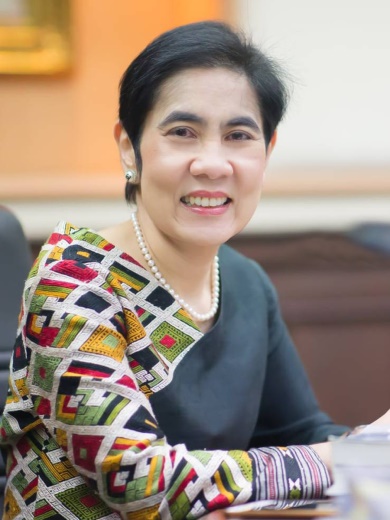 นอกจากนี้ โครงการนี้ยังศึกษาเพื่อหาสายพันธุ์กัญชาที่เหมาะสมในแต่ละท้องถิ่น กฎระเบียบและข้อจำกัดที่อาจเกิดขึ้นในการดำเนินโครงการ รวมถึงความคุ้มค่าทางเศรษฐศาสตร์อีกด้วย โดยหวังว่าหากโครงการนี้ประสบความสำเร็จจะสามารถขยายผลไปยังพื้นที่ทั่วประเทศ ก่อให้เกิดการขับเคลื่อนระบบเศรษฐกิจสุขภาพในชุมชนของประเทศ สร้างรายได้จากการปลูกกัญชา และลดรายจ่ายในการดูแลรักษาสุขภาพของคนในชุมชน รองเลขาธิการฯ กล่าวในตอนท้าย--------------------------------------------------------วันที่เผยแพร่ข่าว  24  ธันวาคม 2563 ข่าวแจก  41 /  ปีงบประมาณ พ.ศ. 2564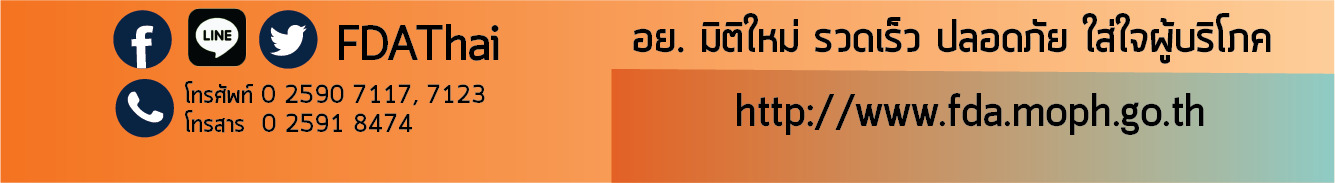 